SUPPLEMENTARY MATERIAL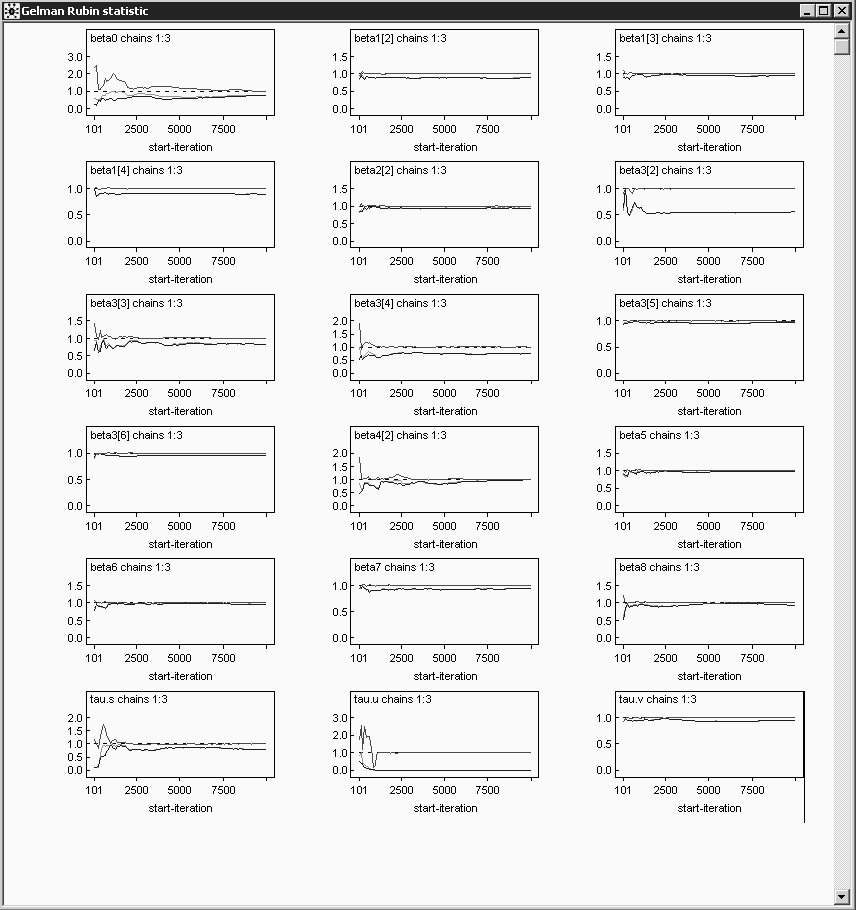 Supplementary Figure 1: Gelman Rubin diagnostic plots for monitored nodes. 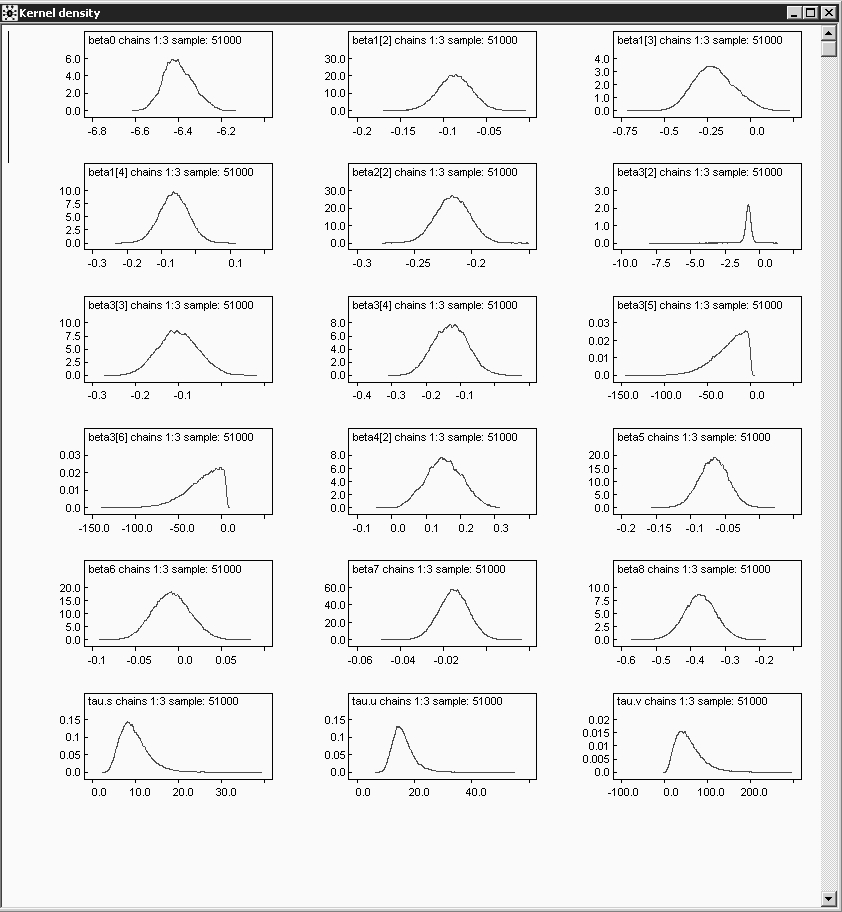 Supplementary Figure 2: Posterior distributions for monitored nodes.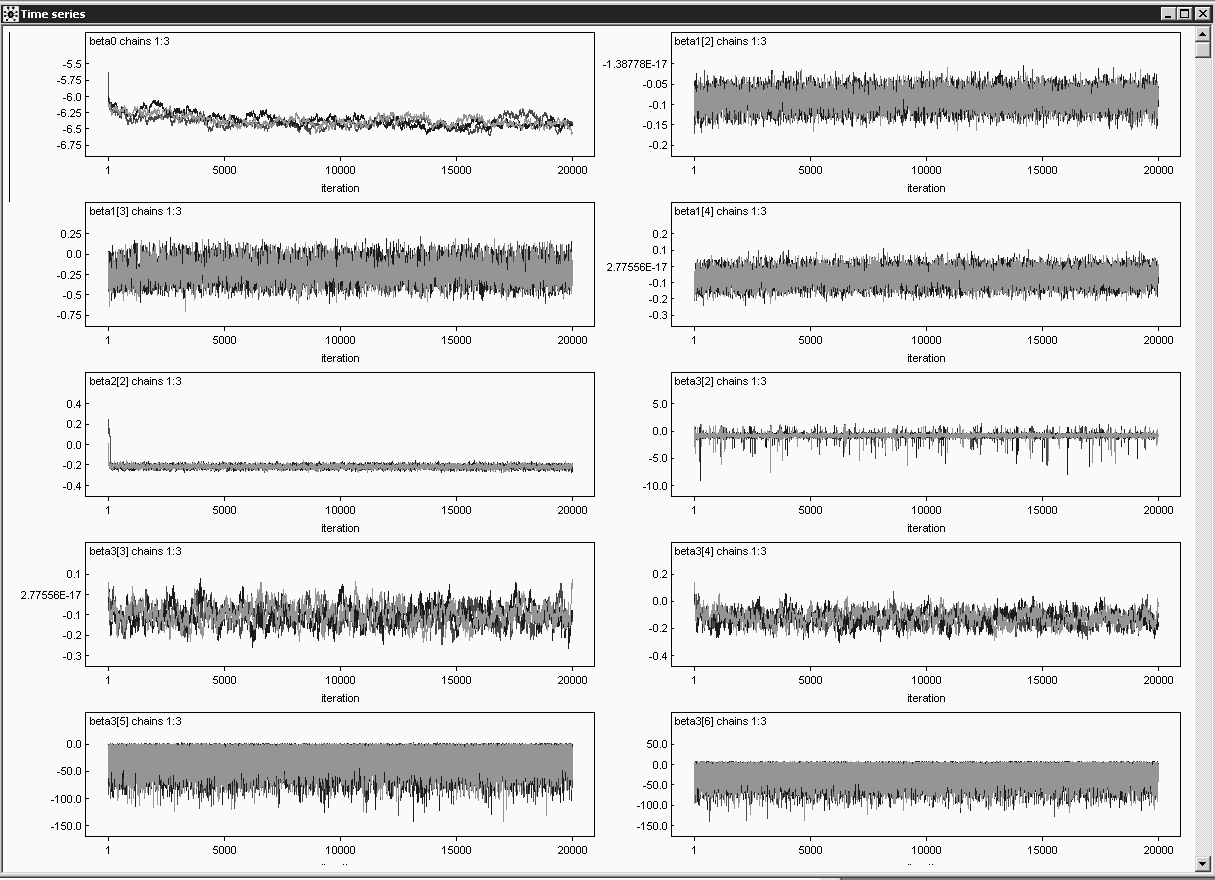 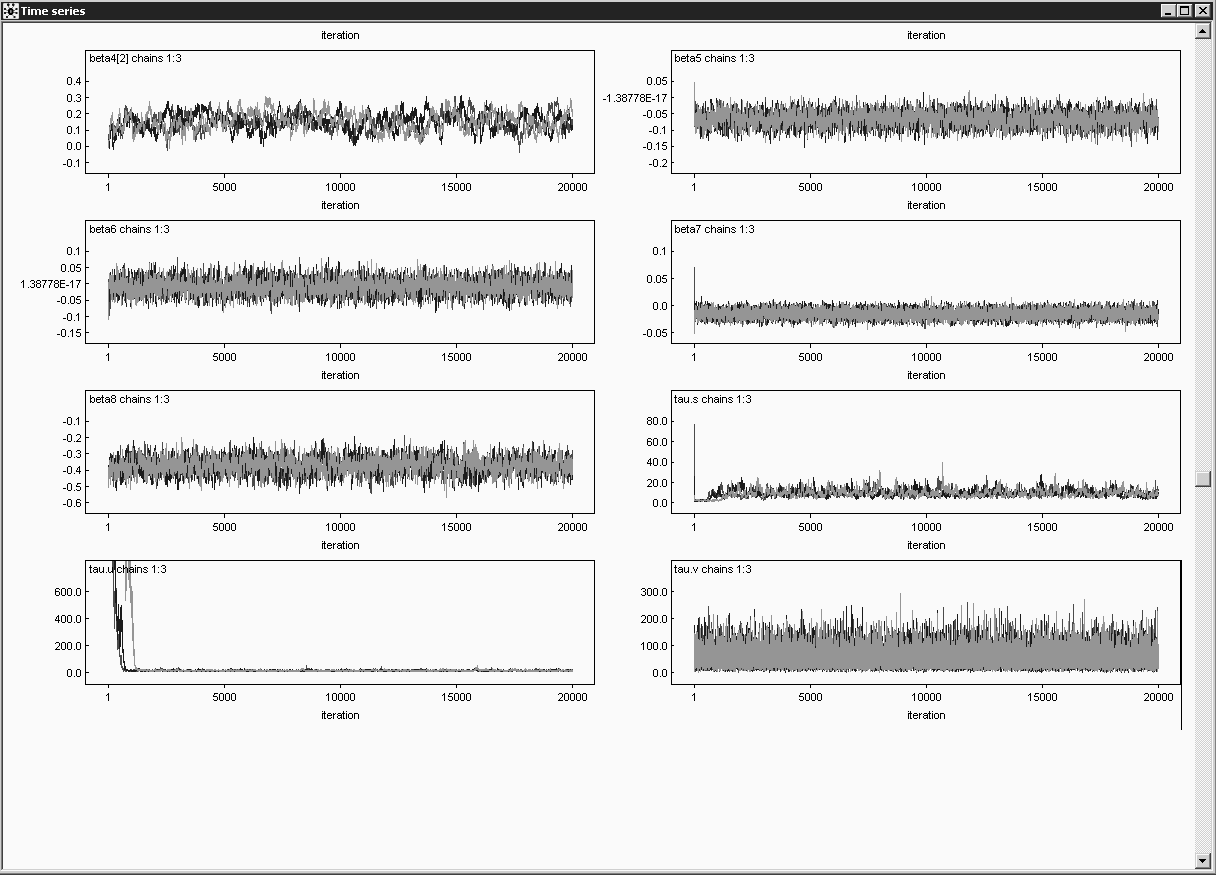 Supplementary Figure 3: Trace plots for monitored nodes.